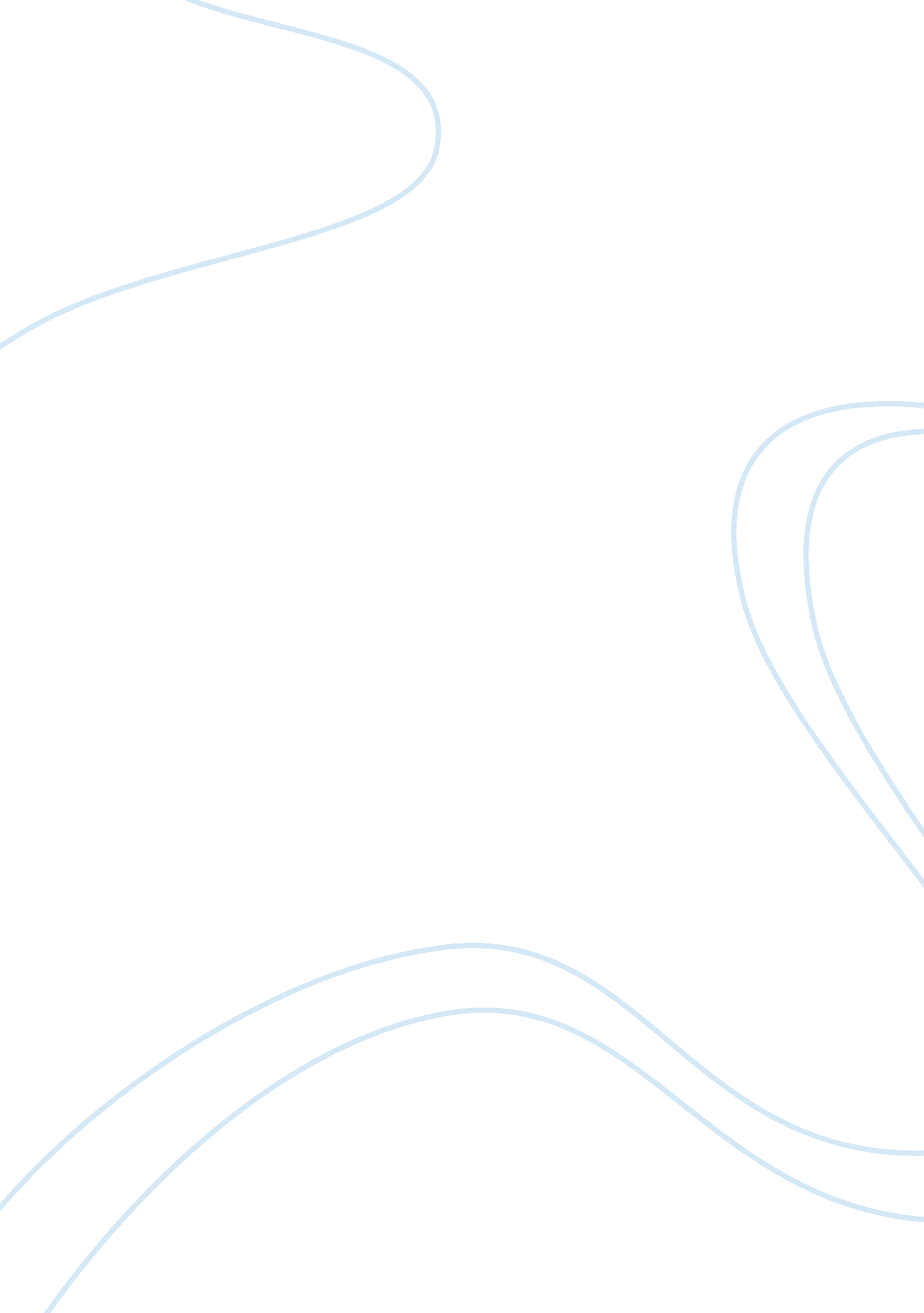 Campbell soup essay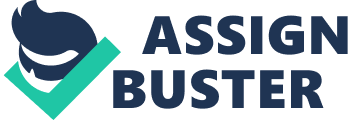 Campbell Soup Company ( CSC ) was a diversified nutrient processor known for its strong trade names and merchandise quality. One of its merchandises is produce ready-to-serve soups for client who is non able to do soup. Once. Campbell’s merchandises spread all over 3 sections of condensed soups. ready-to-serve soups and dry soup. and it is sing to spread out its merchandise to microwavable soups to do client more convenient for fixing soup without container. The undermentioned figure showed the foundation of CSC. CSC used its technology support and diversified production line to back up clients with convenient. good gustatory sensation and quality nutrient. CSC is a decentralised company ; its scheme is to diversify its concern to merchandise several merchandises. and spread out its selling portion. Something behind the diversified production line. used to back up its operating system. is its CIRT and CCID section. Those are charged with procedure R & A ; D. merchandise development. packaging and technology systems. CSC used production line for its operating system. The advantage of it is to cut down WIP among the procedure. and it required high quality and stable operating system to avoid the unexpected shut down. Symptom CSC is developing a new merchandise of microwavable soup. which is assigned to Plastigon line in the early 1980s. However. the Plastigon line is taking so long for consequence. Because of this. Elsner was assigned to decide Plastigon’s proficient jobs and do Campbell’s technology more effectual and efficient. Problem 1. Conflict between organisation and development procedure From the current CSC’s merchandise development procedure of undertaking forces. we know CSC would name the appropriate applied scientist from any section in charge of the new procedure. The advantage of this manner is more flexible and superior because everyone has the suited accomplishment in charge of the new procedure. However. there is no clear assignment of who is responsible to run this undertaking squad. That caused cipher took it to be their duty. they really wanted less and less to be involved. Their place was. “ Wait until it’s a proved process” and so CSC will be ready to accept the line for their operation. Otherwise. coordination between applied scientists form assorted groups was hard because frequently the applied scientists were non at the works at the same clip. Even when some were present. they had their ain trials to run and non normally were non interested in running the line as a whole. This state of affairs caused the other job that the job of the other portion of production line would happen when the job of one portion was resolved due to incoordination among all parts. 2. Production procedure As we know. the production procedure which CSC used is production line. which can be described the merchandises are fabricating as a uninterrupted flow. Production line requires standard and stable procedure with good quality to avoid happening shut-down. If one portion was shut-down. that would act upon other parts. Suggestion Aiming at struggle between organisation and development procedure. the job is due to the construction of organisation is different from development procedure. The organisation is decentralized. but R & A ; D is centralized. However. because different merchandise has different characteristic. R & A ; D should hold different cognition and experiment in charge in different merchandise. For illustration. microwavable soup can be used by microwave. so it requires different stuff. and R & A ; D has to see the different point and put up a suited procedure for it. At this point. I suggest CSC decentralizes its R & A ; D into different merchandise. When CSC decides to bring forth a new merchandise. they should take appropriate applied scientists from R & A ; D. and do a subgroup for the new merchandise. After that. put up a pilot for this group who is responsible for this production line. and integrate whole applied scientists. Engineers have different expertness in their country. so how to organize them to give their cognition to this production line is besides a important point. The responsibility of the pilot is to take this group and responsible for turn outing this procedure. Using this manner. the subgroup has to reassign to the new works. which would cut down the theodolite times by utilizing centralisation. Furthermore. applied scientists would run their portion at the same clip. which would better the efficiency of the procedure. Second. CSC used production line for its procedure ; nevertheless. it would do whole procedure shut-down if any portion was in problem. Otherwise. the most parts of this procedure are made by human resources. The efficiency of each individual decides the efficiency of whole procedure. If workers have different efficiency. that would do the procedure non uninterrupted. It means idol clip would happen between each portion. To decide this job. I suggest CSC alteration its procedure from production line to job-shop. Although job-shop would bring forth more WIP. the influence would be reduced by utilizing this manner. and the procedure would non wholly shut down. That makes the whole procedure produce swimmingly. and criterion. Furthermore. taking at the point of the most parts of this procedure is made by human resources. I suggest CSC should fix Quality System Document and on-the-job preparation plan with enchiridion which can assist workers to familiar with whole procedure and operation shortly. If training plan and enchiridion are more elaborate. workers are easy to happen replies from them for their inquiries without the direction of supervisor. and assist them go adept operators. 